Merced College: POS Agriculture Mechanics pathway – Welding Community College – 4/20/12Career Technical Education (CTE) Program of Study for Entry into Community CollegeCareer Technical Education (CTE) Program of Study for Entry into Community CollegeCareer Technical Education (CTE) Program of Study for Entry into Community CollegeCareer Technical Education (CTE) Program of Study for Entry into Community CollegeCareer Technical Education (CTE) Program of Study for Entry into Community CollegeCareer Technical Education (CTE) Program of Study for Entry into Community CollegeCareer Technical Education (CTE) Program of Study for Entry into Community CollegeCareer Technical Education (CTE) Program of Study for Entry into Community CollegeCareer Technical Education (CTE) Program of Study for Entry into Community CollegeCareer Technical Education (CTE) Program of Study for Entry into Community CollegeCareer Technical Education (CTE) Program of Study for Entry into Community CollegeCareer Technical Education (CTE) Program of Study for Entry into Community CollegeCareer Technical Education (CTE) Program of Study for Entry into Community CollegeCareer Technical Education (CTE) Program of Study for Entry into Community CollegeCareer Technical Education (CTE) Program of Study for Entry into Community CollegeCareer Technical Education (CTE) Program of Study for Entry into Community CollegeCareer Technical Education (CTE) Program of Study for Entry into Community CollegeCareer Technical Education (CTE) Program of Study for Entry into Community College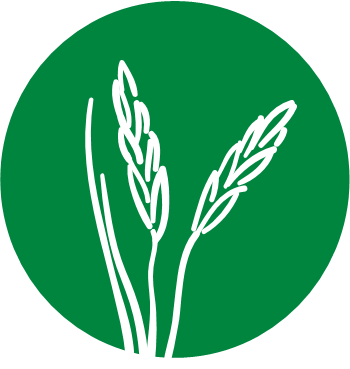 Name:      Name:      Name:      Name:      ID:      ID:      Gr:   Gr:   Gr:   Department: AgricultureDepartment: AgricultureDepartment: AgricultureDepartment: AgricultureDepartment: AgricultureDepartment: AgricultureIndustry Sector:  Agriculture and Natural ResourcesIndustry Sector:  Agriculture and Natural ResourcesIndustry Sector:  Agriculture and Natural ResourcesIndustry Sector:  Agriculture and Natural ResourcesCareer Pathway:  Agricultural Mechanics—Emphasis in Welding TechnologyCareer Pathway:  Agricultural Mechanics—Emphasis in Welding TechnologyCareer Pathway:  Agricultural Mechanics—Emphasis in Welding TechnologyCareer Pathway:  Agricultural Mechanics—Emphasis in Welding TechnologyCareer Pathway:  Agricultural Mechanics—Emphasis in Welding TechnologyCareer Pathway:  Agricultural Mechanics—Emphasis in Welding TechnologyStudent Organization or Club:Future Farmers of America - FFAStudent Organization or Club:Future Farmers of America - FFAStudent Organization or Club:Future Farmers of America - FFAStudent Organization or Club:Future Farmers of America - FFAStudent Organization or Club:Future Farmers of America - FFARecommended High School Course ScheduleRecommended High School Course ScheduleRecommended High School Course ScheduleRecommended High School Course ScheduleRecommended High School Course ScheduleRecommended High School Course ScheduleRecommended High School Course ScheduleRecommended High School Course ScheduleRecommended High School Course ScheduleRecommended High School Course ScheduleRecommended High School Course ScheduleRecommended High School Course ScheduleRecommended High School Course ScheduleRecommended High School Course ScheduleRecommended High School Course ScheduleRecommended High School Course ScheduleRecommended High School Course ScheduleRecommended High School Course ScheduleLevelGradeEnglishEnglishSocial StudiesMathScienceScienceOther Required Courses, Electives, CTEOther Required Courses, Electives, CTEOther Required Courses, Electives, CTEOther Required Courses, Electives, CTEOther Required Courses, Electives, CTEOther Required Courses, Electives, CTEOther Required Courses, Electives, CTEOther Required Courses, Electives, CTEWork-BasedLearning ActivitiesWork-BasedLearning ActivitiesSecondary9English 1English 1Geography & Health & Wellness Algebra 1Agriculture Life ScienceAgriculture Life SciencePhysical Ed 1 Physical Ed 1 Physical Ed 1 Physical Ed 1 Physical Ed 1 Physical Ed 1 Strategic English IStrategic English IFFAFFASecondary10English 2English 2World HistoryGeometryEnvironmental Ag ScienceEnvironmental Ag SciencePhysical Ed 2 Physical Ed 2 Physical Ed 2 Physical Ed 2 Physical Ed 2 Physical Ed 2 **Ag Shop Skills **Ag Shop Skills FFAROP Industry DayFFAROP Industry DaySecondary11English 3English 3US HistoryAlgebra 2/ TrigonometryAg Earth Science or PhysicsAg Earth Science or PhysicsROP Art and History of Floral Design (Fine Art)ROP Art and History of Floral Design (Fine Art)ROP Art and History of Floral Design (Fine Art)ROP Art and History of Floral Design (Fine Art)ROP Art and History of Floral Design (Fine Art)ROP Art and History of Floral Design (Fine Art)**Welding Technology I**Welding Technology IFFAROP Portfolio DayFFAROP Portfolio DaySecondary12English 4English 4Government & EconomicsSelect three periods from:College Prep Math, **Equipment Construction I, **Small Engines and Power Equipment , ***ROP Environmental Horticulture,  ***ROP Internships in Agriculture  (2 periods), ***Beginning Drafting Select three periods from:College Prep Math, **Equipment Construction I, **Small Engines and Power Equipment , ***ROP Environmental Horticulture,  ***ROP Internships in Agriculture  (2 periods), ***Beginning Drafting Select three periods from:College Prep Math, **Equipment Construction I, **Small Engines and Power Equipment , ***ROP Environmental Horticulture,  ***ROP Internships in Agriculture  (2 periods), ***Beginning Drafting Select three periods from:College Prep Math, **Equipment Construction I, **Small Engines and Power Equipment , ***ROP Environmental Horticulture,  ***ROP Internships in Agriculture  (2 periods), ***Beginning Drafting Select three periods from:College Prep Math, **Equipment Construction I, **Small Engines and Power Equipment , ***ROP Environmental Horticulture,  ***ROP Internships in Agriculture  (2 periods), ***Beginning Drafting Select three periods from:College Prep Math, **Equipment Construction I, **Small Engines and Power Equipment , ***ROP Environmental Horticulture,  ***ROP Internships in Agriculture  (2 periods), ***Beginning Drafting Select three periods from:College Prep Math, **Equipment Construction I, **Small Engines and Power Equipment , ***ROP Environmental Horticulture,  ***ROP Internships in Agriculture  (2 periods), ***Beginning Drafting Select three periods from:College Prep Math, **Equipment Construction I, **Small Engines and Power Equipment , ***ROP Environmental Horticulture,  ***ROP Internships in Agriculture  (2 periods), ***Beginning Drafting Select three periods from:College Prep Math, **Equipment Construction I, **Small Engines and Power Equipment , ***ROP Environmental Horticulture,  ***ROP Internships in Agriculture  (2 periods), ***Beginning Drafting **Welding Technology II**Welding Technology IIFFASenior Exit InterviewsROP Community     ClassroomFFASenior Exit InterviewsROP Community     ClassroomPostsecondaryArticulated Courses:   Student earns  units of credit for the identified college course when student passes the ACE (Articulated Credit by Exam)Articulated Courses:   Student earns  units of credit for the identified college course when student passes the ACE (Articulated Credit by Exam)Articulated Courses:   Student earns  units of credit for the identified college course when student passes the ACE (Articulated Credit by Exam)Articulated Courses:   Student earns  units of credit for the identified college course when student passes the ACE (Articulated Credit by Exam)Articulated Courses:   Student earns  units of credit for the identified college course when student passes the ACE (Articulated Credit by Exam)Articulated Courses:   Student earns  units of credit for the identified college course when student passes the ACE (Articulated Credit by Exam)Articulated Courses:   Student earns  units of credit for the identified college course when student passes the ACE (Articulated Credit by Exam)Articulated Courses:   Student earns  units of credit for the identified college course when student passes the ACE (Articulated Credit by Exam)Articulated Courses:   Student earns  units of credit for the identified college course when student passes the ACE (Articulated Credit by Exam)Articulated Courses:   Student earns  units of credit for the identified college course when student passes the ACE (Articulated Credit by Exam)Articulated Courses:   Student earns  units of credit for the identified college course when student passes the ACE (Articulated Credit by Exam)Articulated Courses:   Student earns  units of credit for the identified college course when student passes the ACE (Articulated Credit by Exam)Articulated Courses:   Student earns  units of credit for the identified college course when student passes the ACE (Articulated Credit by Exam)Articulated Courses:   Student earns  units of credit for the identified college course when student passes the ACE (Articulated Credit by Exam)Articulated Courses:   Student earns  units of credit for the identified college course when student passes the ACE (Articulated Credit by Exam)Articulated Courses:   Student earns  units of credit for the identified college course when student passes the ACE (Articulated Credit by Exam)Articulated Courses:   Student earns  units of credit for the identified college course when student passes the ACE (Articulated Credit by Exam)PostsecondaryMUHSD/ROPMUHSD/ROPMUHSD/ROPMUHSD/ROPMUHSD/ROPMUHSD/ROPMUHSD/ROPMUHSD/ROPMUHSD/ROPPostsecondaryWelding I, II, Equipment Construction I, IIWelding I, II, Equipment Construction I, IIWelding I, II, Equipment Construction I, IIWelding I, II, Equipment Construction I, IIWelding I, II, Equipment Construction I, IIWelding I, II, Equipment Construction I, IIWelding I, II, Equipment Construction I, IIWelding I, II, Equipment Construction I, IIWelding I, II, Equipment Construction I, IIWELD 06:  Fundamentals of Oxy-Fuel Welding & Shielded Metal Arc WeldingWELD 06:  Fundamentals of Oxy-Fuel Welding & Shielded Metal Arc WeldingWELD 06:  Fundamentals of Oxy-Fuel Welding & Shielded Metal Arc WeldingWELD 06:  Fundamentals of Oxy-Fuel Welding & Shielded Metal Arc WeldingWELD 06:  Fundamentals of Oxy-Fuel Welding & Shielded Metal Arc WeldingWELD 06:  Fundamentals of Oxy-Fuel Welding & Shielded Metal Arc WeldingWELD 06:  Fundamentals of Oxy-Fuel Welding & Shielded Metal Arc Welding3PostsecondarySmall Engines and Power Equipment  Small Engines and Power Equipment  Small Engines and Power Equipment  Small Engines and Power Equipment  Small Engines and Power Equipment  Small Engines and Power Equipment  Small Engines and Power Equipment  Small Engines and Power Equipment  Small Engines and Power Equipment  MECH 15:  Small Gas EnginesMECH 15:  Small Gas EnginesMECH 15:  Small Gas EnginesMECH 15:  Small Gas EnginesMECH 15:  Small Gas EnginesMECH 15:  Small Gas EnginesMECH 15:  Small Gas Engines3PostsecondaryAg Shop Skills PLUS  an additional Ag Mechanics Junior/Senior Level Course such as Ag Welding I/II, OR Equipment Construction I/II, OR Small Engines, or Power Mechanics Ag Shop Skills PLUS  an additional Ag Mechanics Junior/Senior Level Course such as Ag Welding I/II, OR Equipment Construction I/II, OR Small Engines, or Power Mechanics Ag Shop Skills PLUS  an additional Ag Mechanics Junior/Senior Level Course such as Ag Welding I/II, OR Equipment Construction I/II, OR Small Engines, or Power Mechanics Ag Shop Skills PLUS  an additional Ag Mechanics Junior/Senior Level Course such as Ag Welding I/II, OR Equipment Construction I/II, OR Small Engines, or Power Mechanics Ag Shop Skills PLUS  an additional Ag Mechanics Junior/Senior Level Course such as Ag Welding I/II, OR Equipment Construction I/II, OR Small Engines, or Power Mechanics Ag Shop Skills PLUS  an additional Ag Mechanics Junior/Senior Level Course such as Ag Welding I/II, OR Equipment Construction I/II, OR Small Engines, or Power Mechanics Ag Shop Skills PLUS  an additional Ag Mechanics Junior/Senior Level Course such as Ag Welding I/II, OR Equipment Construction I/II, OR Small Engines, or Power Mechanics Ag Shop Skills PLUS  an additional Ag Mechanics Junior/Senior Level Course such as Ag Welding I/II, OR Equipment Construction I/II, OR Small Engines, or Power Mechanics Ag Shop Skills PLUS  an additional Ag Mechanics Junior/Senior Level Course such as Ag Welding I/II, OR Equipment Construction I/II, OR Small Engines, or Power Mechanics MECH 10:  Agriculture SkillsMECH 10:  Agriculture SkillsMECH 10:  Agriculture SkillsMECH 10:  Agriculture SkillsMECH 10:  Agriculture SkillsMECH 10:  Agriculture SkillsMECH 10:  Agriculture Skills3PostsecondaryBeginning Drafting Beginning Drafting Beginning Drafting Beginning Drafting Beginning Drafting Beginning Drafting Beginning Drafting Beginning Drafting Beginning Drafting DRFT 04A: Fundamentals of Computer-Aided Drafting                                                                      DRFT 04A: Fundamentals of Computer-Aided Drafting                                                                      DRFT 04A: Fundamentals of Computer-Aided Drafting                                                                      DRFT 04A: Fundamentals of Computer-Aided Drafting                                                                      DRFT 04A: Fundamentals of Computer-Aided Drafting                                                                      DRFT 04A: Fundamentals of Computer-Aided Drafting                                                                      DRFT 04A: Fundamentals of Computer-Aided Drafting                                                                      3PostsecondaryROP Environmental HorticultureROP Environmental HorticultureROP Environmental HorticultureROP Environmental HorticultureROP Environmental HorticultureROP Environmental HorticultureROP Environmental HorticultureROP Environmental HorticultureROP Environmental HorticultureLAND 11:  Elements of landscape Horticulture LAND 11:  Elements of landscape Horticulture LAND 11:  Elements of landscape Horticulture LAND 11:  Elements of landscape Horticulture LAND 11:  Elements of landscape Horticulture LAND 11:  Elements of landscape Horticulture LAND 11:  Elements of landscape Horticulture 3PostsecondaryROP Internships in AgricultureROP Internships in AgricultureROP Internships in AgricultureROP Internships in AgricultureROP Internships in AgricultureROP Internships in AgricultureROP Internships in AgricultureROP Internships in AgricultureROP Internships in AgricultureCO-OP 41A:  Cooperative Education in Agriculture CO-OP 41A:  Cooperative Education in Agriculture CO-OP 41A:  Cooperative Education in Agriculture CO-OP 41A:  Cooperative Education in Agriculture CO-OP 41A:  Cooperative Education in Agriculture CO-OP 41A:  Cooperative Education in Agriculture CO-OP 41A:  Cooperative Education in Agriculture 3                                         *ROP Certificate Earned at Completion of Course           ** credit earned through articulation              ***ROP & Articulation                                         *ROP Certificate Earned at Completion of Course           ** credit earned through articulation              ***ROP & Articulation                                         *ROP Certificate Earned at Completion of Course           ** credit earned through articulation              ***ROP & Articulation                                         *ROP Certificate Earned at Completion of Course           ** credit earned through articulation              ***ROP & Articulation                                         *ROP Certificate Earned at Completion of Course           ** credit earned through articulation              ***ROP & Articulation                                         *ROP Certificate Earned at Completion of Course           ** credit earned through articulation              ***ROP & Articulation                                         *ROP Certificate Earned at Completion of Course           ** credit earned through articulation              ***ROP & Articulation                                         *ROP Certificate Earned at Completion of Course           ** credit earned through articulation              ***ROP & Articulation                                         *ROP Certificate Earned at Completion of Course           ** credit earned through articulation              ***ROP & Articulation                                         *ROP Certificate Earned at Completion of Course           ** credit earned through articulation              ***ROP & Articulation                                         *ROP Certificate Earned at Completion of Course           ** credit earned through articulation              ***ROP & Articulation                                         *ROP Certificate Earned at Completion of Course           ** credit earned through articulation              ***ROP & Articulation                                         *ROP Certificate Earned at Completion of Course           ** credit earned through articulation              ***ROP & Articulation                                         *ROP Certificate Earned at Completion of Course           ** credit earned through articulation              ***ROP & Articulation                                         *ROP Certificate Earned at Completion of Course           ** credit earned through articulation              ***ROP & Articulation                                         *ROP Certificate Earned at Completion of Course           ** credit earned through articulation              ***ROP & Articulation                                         *ROP Certificate Earned at Completion of Course           ** credit earned through articulation              ***ROP & Articulation                                         *ROP Certificate Earned at Completion of Course           ** credit earned through articulation              ***ROP & Articulation Coursework Related to the Pathway Coursework Related to the Pathway Coursework Related to the Pathway Coursework Related to the Pathway Coursework Related to the Pathway Coursework Related to the Pathway Coursework Related to the Pathway Coursework Related to the Pathway Coursework Related to the Pathway Coursework Related to the Pathway Coursework Related to the PathwaySample Occupations Related to the PathwaySample Occupations Related to the PathwaySample Occupations Related to the PathwaySample Occupations Related to the PathwaySample Occupations Related to the PathwaySample Occupations Related to the PathwaySample Occupations Related to the PathwayDegrees & CertificatesDegrees & CertificatesDegrees & CertificatesDegrees & CertificatesDegrees & CertificatesSample Courses Sample Courses Sample Courses Sample Courses Sample Courses Sample Courses AA or AS Degree or CertificateAA or AS Degree or CertificateAA or AS Degree or CertificateAA or AS Degree or CertificateBS or BA DegreeBS or BA DegreeBS or BA DegreeDegrees:A.A. Welding TechnologyCertificates:Welding Technology  Degrees:A.A. Welding TechnologyCertificates:Welding Technology  Degrees:A.A. Welding TechnologyCertificates:Welding Technology  Degrees:A.A. Welding TechnologyCertificates:Welding Technology  Degrees:A.A. Welding TechnologyCertificates:Welding Technology  WELD 07:  Fundamentals of T.I.G. and M.I.GWELD 40A:  Welding Design and ConstructionWELD 40B:  Welding Design and Construction,                         AdvancedWELD 45:  Advanced Arc Welding ProceduresWELD 48:  Special Problems in Welding TechnologyWELD 07:  Fundamentals of T.I.G. and M.I.GWELD 40A:  Welding Design and ConstructionWELD 40B:  Welding Design and Construction,                         AdvancedWELD 45:  Advanced Arc Welding ProceduresWELD 48:  Special Problems in Welding TechnologyWELD 07:  Fundamentals of T.I.G. and M.I.GWELD 40A:  Welding Design and ConstructionWELD 40B:  Welding Design and Construction,                         AdvancedWELD 45:  Advanced Arc Welding ProceduresWELD 48:  Special Problems in Welding TechnologyWELD 07:  Fundamentals of T.I.G. and M.I.GWELD 40A:  Welding Design and ConstructionWELD 40B:  Welding Design and Construction,                         AdvancedWELD 45:  Advanced Arc Welding ProceduresWELD 48:  Special Problems in Welding TechnologyWELD 07:  Fundamentals of T.I.G. and M.I.GWELD 40A:  Welding Design and ConstructionWELD 40B:  Welding Design and Construction,                         AdvancedWELD 45:  Advanced Arc Welding ProceduresWELD 48:  Special Problems in Welding TechnologyWELD 07:  Fundamentals of T.I.G. and M.I.GWELD 40A:  Welding Design and ConstructionWELD 40B:  Welding Design and Construction,                         AdvancedWELD 45:  Advanced Arc Welding ProceduresWELD 48:  Special Problems in Welding TechnologyAg Sales & Services TechnicianCertified WelderMetal FabricatorWelding TechnicianRobotic Welding TechnicianUnderwater WelderAutobody TechnicianAg Sales & Services TechnicianCertified WelderMetal FabricatorWelding TechnicianRobotic Welding TechnicianUnderwater WelderAutobody TechnicianAg Sales & Services TechnicianCertified WelderMetal FabricatorWelding TechnicianRobotic Welding TechnicianUnderwater WelderAutobody TechnicianAg Sales & Services TechnicianCertified WelderMetal FabricatorWelding TechnicianRobotic Welding TechnicianUnderwater WelderAutobody TechnicianCertified Welding InspectorWelding EngineerResearch EngineerSource/Material EngineerQuality Assurance InspectorEnvironmental EngineerAg Mechanics Instructor Certified Welding InspectorWelding EngineerResearch EngineerSource/Material EngineerQuality Assurance InspectorEnvironmental EngineerAg Mechanics Instructor Certified Welding InspectorWelding EngineerResearch EngineerSource/Material EngineerQuality Assurance InspectorEnvironmental EngineerAg Mechanics Instructor 